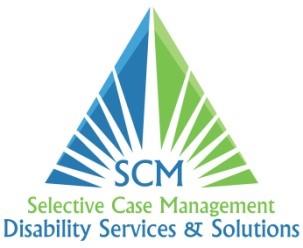 SERVICE REFERRAL FORMDate Received: SERVICE REFERRAL FORMSCM File No: SERVICE REFERRAL FORMAssigned To:SERVICE REFERRAL FORM* To be completed by SCM Administrative Staff * To be completed by SCM Administrative Staff Customer Name:Referring Counselor:Address: current or permanent?Agency/Location:Address: current or permanent?Phone:Phone:Email:Email:Authorization Type:Pre-ETS NO              YES Preferred method of contact: PHONE     TEXT     EMAILAuthorization #: Date it Expires:Date of Birth:If customer is a minor, or has a legal guardian please include name, relationship and contact information.If customer is a minor, or has a legal guardian please include name, relationship and contact information.If customer is a minor, or has a legal guardian please include name, relationship and contact information.Diagnosis/Disability:Please include known physical restrictions.Please include known physical restrictions.Please include known physical restrictions.Reopen File: NO              YES          Customer has previously received the following services from SCM:     NO              YES          Customer has previously received the following services from SCM:     NO              YES          Customer has previously received the following services from SCM:    Services Requested: Services Requested: Assessment Needs:Assessment Needs:Please check all that apply Pre-Employment/Job Readiness Site Development/Work Experience Job Development/Placement Job Coaching/Skills Training Employer of RecordPlease check all that apply Pre-Employment/Job Readiness Site Development/Work Experience Job Development/Placement Job Coaching/Skills Training Employer of RecordWork related areas including Behavior Skills Ethics Transportation Other: _______________________________________Work related areas including Behavior Skills Ethics Transportation Other: _______________________________________Customer’s Education and/or Employment Goal/s:Customer’s Education and/or Employment Goal/s:Customer’s Education and/or Employment Goal/s:Customer’s Education and/or Employment Goal/s:Accommodations:Accommodations:Does Customer have a(n):IEP                NO     YESIPE                NO     YESDoes Customer have a(n):IEP                NO     YESIPE                NO     YESAdditional Information/Comments:Additional Information/Comments:Additional Information/Comments:Additional Information/Comments: